Weather Study GuideDraw pictures of the three states of water:A pot of water sitting at room temperature would begin to turn to gas if you __________________________________________________________. Where could you put a bottle of water if you wanted to turn the liquid into a solid? Explain how that works. ____________________________________________________________________________________________________________________________Water freezes at ___________ degrees Fahrenheit and ___________  degrees Celsius.Water boils at ___________ degrees Fahrenheit and ___________  degrees Celsius.What are ground level clouds called? _________________Describe how clouds are formed. ____________________________________________ __________________________________________________________________________________________________________________________________________Draw a scene. Label the parts of the water cycle and explain each stage. Use the following labels: sun, evaporation, condensation, precipitation, and collection of water.List 4 different types of precipitation. ____________________		c. ________________________________________		d. ____________________Explain how each weather instrument is used. thermometer - ________________________________________________rain gauge - __________________________________________________barometer - __________________________________________________wind vane - __________________________________________________anemometer - ________________________________________________Write the letter of the weather instrument (above) that goes with each picture.Label the warm front and cold front. Draw an occluded front somewhere across the Northwest and a trough in between the cold and warm fronts. Also write the type of weather that can be expected with each front.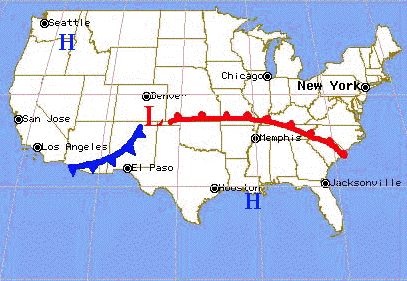 According to the chart below, what was the record high (Rec High) temperature in July? ___________Based on the average rainfall (Avg Rain), would you expect the most precipitation in May or September and why? _______________________________________________________________________________________________________________________________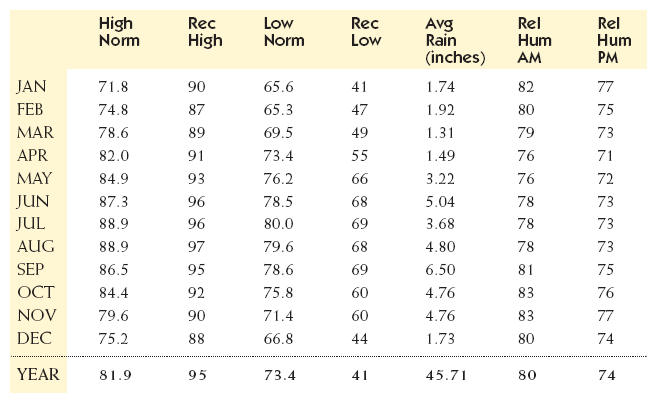 What type of weather is occurring across northern Georgia? ___________________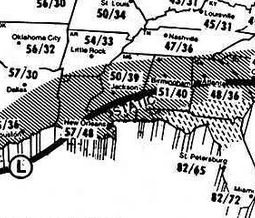 Describe the differences between weather and climate. Make a t-chart or a Venn diagram (continue on the back if needed).LiquidSolidGasWeather Instrument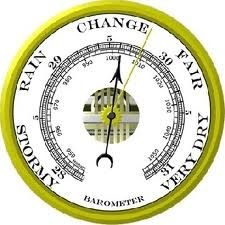 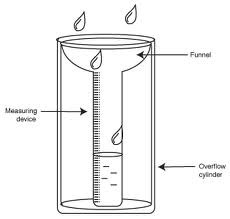 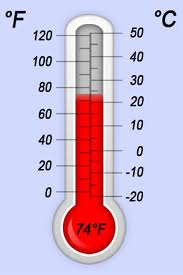 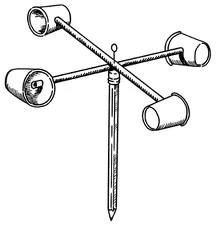 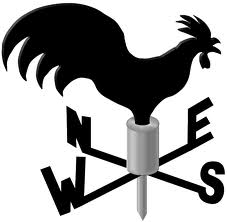 Letter